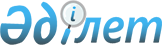 О признании утратившими силу некоторых решений Сырымского районного маслихатаРешение Сырымского районного маслихата Западно-Казахстанской области от 13 февраля 2020 года № 51-5. Зарегистрировано Департаментом юстиции Западно-Казахстанской области 17 февраля 2020 года № 6037
      В соответствии с Законом Республики Казахстан от 23 января 2001 года "О местном государственном управлении и самоуправлении в Республике Казахстан", Законом Республики Казахстан от 6 апреля 2016 года "О правовых актах", районный маслихат РЕШИЛ:
      1. Признать утратившими силу некоторые решения Сырымского районного маслихата согласно приложению к настоящему решению.
      2. Главному специалисту аппарата районного маслихата (А.Орашева) обеспечить государственную регистрацию данного решения в органах юстиции, его официальное опубликование в средствах массовой информации.
      3. Настоящее решение вводится в действие со дня первого официального опубликования.
      1. Решение Сырымского районного маслихата от 19 апреля 2016 года №2-7 "О дополнительном регламентировании порядка проведения собраний, митингов, шествий, пикетов и демонстраций в Сырымском районе" (зарегистрированное в Реестре государственной регистрации нормативных правовых актов №4388, опубликованное 12 мая 2016 года в газете "Сырым елі").
      2. Решение Сырымского ра1.йонного маслихата от 18 мая 2016 года № 3-5 "О внесении изменений в решение Сырымского районного маслихата от 19 апреля 2016 года №2-7 "О дополнительном регламентировании порядка проведения собраний, митингов, шествий, пикетов и демонстраций в Сырымском районе" (зарегистрированное в Реестре государственной регистрации нормативных правовых актов №4449, опубликованное 14 июня 2016 года в информационно-правовой системе "Әділет").
      3. Решение Сырымского районного маслихата от 29 декабря 2018 года №34-2 "О районном бюджете на 2019-2021 годы" (зарегистрированное в Реестре государственной регистрации нормативных правовых актов №5492, опубликованное 9 января 2019 года в Эталонном контрольном банке нормативных правовых актов Республики Казахстан). 
      4. Решение Сырымского районного маслихата от 8 января 2019 года №35-1 "О бюджете сельских округов на 2019-2021 годы" (зарегистрированное в Реестре государственной регистрации нормативных правовых актов №5522, опубликованное 30 января 2019 года в Эталонном контрольном банке нормативных правовых актов Республики Казахстан). 
      5. Решение Сырымского районного маслихата от 15 февраля 2019 года №37-2 "О внесении изменений в решение Сырымского районного маслихата от 29 декабря 2018 года №34-2 "О районном бюджете на 2019-2021 годы" (зарегистрированное в Реестре государственной регистрации нормативных правовых актов №5536, опубликованное 28 февраля 2019 года в Эталонном контрольном банке нормативных правовых актов Республики Казахстан). 
      6. Решение Сырымского районного маслихата от 5 марта 2019 года №38-1 "О внесении изменений в решение Сырымского районного маслихата от 8 января 2019 года №35-1 "О бюджете сельских округов на 2019-2021 годы" (зарегистрированное в Реестре государственной регистрации нормативных правовых актов №5557, опубликованное 18 марта 2019 года в Эталонном контрольном банке нормативных правовых актов Республики Казахстан). 
      7. Решение Сырымского районного маслихата от 27 марта 2019 года №39-1 "О внесении изменений в решение Сырымского районного маслихата от 29 декабря 2018 года №34-2 "О районном бюджете на 2019-2021 годы" (зарегистрированное в Реестре государственной регистрации нормативных правовых актов №5601, опубликованное 12 апреля 2019 года в Эталонном контрольном банке нормативных правовых актов Республики Казахстан). 
      8. Решение Сырымского районного маслихата от 6 июня 2019 года №41-1 "О внесении изменений в решение Сырымского районного маслихата от 29 декабря 2018 года №34-2 "О районном бюджете на 2019-2021 годы" (зарегистрированное в Реестре государственной регистрации нормативных правовых актов №5711, опубликованное 20 июня 2019 года в Эталонном контрольном банке нормативных правовых актов Республики Казахстан). 
      9. Решение Сырымского районного маслихата от 19 июня 2019 года №42-1 "О внесении изменений в решение Сырымского районного маслихата от 8 января 2019 года №35-1 "О бюджете сельских округов на 2019-2021 годы" (зарегистрированное в Реестре государственной регистрации нормативных правовых актов №5724, опубликованное 28 июня 2019 года в Эталонном контрольном банке нормативных правовых актов Республики Казахстан). 
      10. Решение Сырымского районного маслихата от 11 октября 2019 года №44-1 "О внесении изменений в решение Сырымского районного маслихата от 29 декабря 2018 года №34-2 "О районном бюджете на 2019-2021 годы" (зарегистрированное в Реестре государственной регистрации нормативных правовых актов №5823, опубликованное 18 октября 2019 года в Эталонном контрольном банке нормативных правовых актов Республики Казахстан). 
      11. Решение Сырымского районного маслихата от 25 октября 2019 года №45-1 "О внесении изменений в решение Сырымского районного маслихата от 8 января 2019 года №35-1 "О бюджете сельских округов на 2019-2021 годы" (зарегистрированное в Реестре государственной регистрации нормативных правовых актов №5847, опубликованное 6 ноября 2019 года в Эталонном контрольном банке нормативных правовых актов Республики Казахстан). 
      12. Решение Сырымского районного маслихата от 29 ноября 2019 года №47-2 "О внесении изменений в решение Сырымского районного маслихата от 29 декабря 2018 года №34-2 "О районном бюджете на 2019-2021 годы" (зарегистрированное в Реестре государственной регистрации нормативных правовых актов №5874, опубликованное 11 декабря 2019 года в Эталонном контрольном банке нормативных правовых актов Республики Казахстан). 
      13. Решение Сырымского районного маслихата от 12 декабря 2019 года №48-1 "О внесении изменений в решение Сырымского районного маслихата от 8 января 2019 года №35-1 "О бюджете сельских округов на 2019-2021 годы" (зарегистрированное в Реестре государственной регистрации нормативных правовых актов №5894, опубликованное 19 декабря 2019 года в Эталонном контрольном банке нормативных правовых актов Республики Казахстан).
					© 2012. РГП на ПХВ «Институт законодательства и правовой информации Республики Казахстан» Министерства юстиции Республики Казахстан
				
      Председатель сессии

Б. Таскалиев

      Секретарь маслихата

Ш. Дуйсенгалиева
Приложение
к решению Сырымского
районного маслихата
от 13 февраля 2020 года №51-5